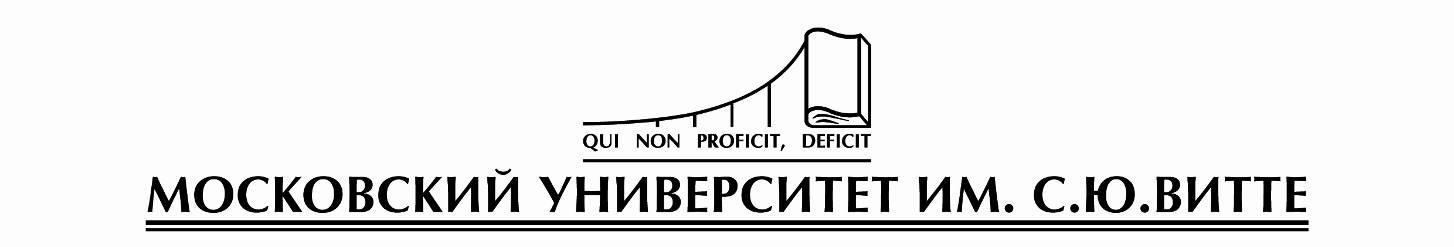 Кафедра финансового учетаМЕТОДИЧЕСКИЕ УКАЗАНИЯ ПО ОРГАНИЗАЦИИ ПОДГОТОВКИ, ВЫПОЛНЕНИЮ И ЗАЩИТЕ КУРСОВОЙ РАБОТЫ ПО ДИСЦИПЛИНЕ «ФИНАНСОВЫЙ АНАЛИЗ»МоскваАвтор-составитель:Егорова Н.Н., к.э.н., доцентРецензент:Руденко Л.Г., декан факультета экономики и финансов, д.э.н., доцентМетодические указания по организации подготовки, выполнению и защите курсовой работы: учебно-методические материалы // Н.Н. Егорова – М.: МУ им. С.Ю. Витте, 2021. В предлагаемых методических указаниях для студентов изложены основные подходы и принципы подготовки курсовой работы, рассматривается порядок аттестации, формулируются критерии оценки курсовой работы. Приведены основные требования к содержанию курсовой работы. Особое внимание обращается на самостоятельное изучение требований ГОСТ.СОДЕРЖАНИЕ1. ОБЩИЕ ПОЛОЖЕНИЯ	42. ВЫБОР ТЕМЫ КУРСОВОЙ РАБОТЫ И ПОДБОР ИСПОЛЬЗУЕМЫХ ИСТОЧНИКОВ	53. СТРУКТУРА КУРСОВОЙ РАБОТЫ	64. ТРЕБОВАНИЯ К ОФОРМЛЕНИЮ КУРСОВОЙ РАБОТЫ	95. ПОРЯДОК АТТЕСТАЦИИ И ЗАЩИТЫ КУРСОВОЙ РАБОТЫ	166. ПРИЛОЖЕНИЯ	181. ОБЩИЕ ПОЛОЖЕНИЯКурсовая работа является важным элементом учебного процесса и представляет собой итоговый предэкзаменационный этап в изучении дисциплины; представляет собой логически завершенное и оформленное в виде текста изложение студентом содержания исследованных проблем, задач и методов их решения в области финансовой аналитики и финансовых решений.Значение курсовой работы заключается в том, что студент самостоятельно выполняет ее в письменной форме, развивая тем самым навыки творческой деятельности, овладевает методами современных научных исследований, углублено изучает вопросы, темы, разделы учебной дисциплины и формирует компетенции (см. перечень компетенций в учебном пособии по изучаемой дисциплине, а также в рабочей программе дисциплины).Написание курсовых работ предусмотрено учебным планом и выступает обязательным элементом программы обучения по значимым дисциплинам направления подготовки. Курсовая работа дает студенту возможность углубить, систематизировать и закрепить теоретические и практические знания, приобрести навыки творческого поиска и обработки информации, систематизированного и логического изложения материала, работы с нормативными актами, статистическими материалами, литературой, справочным и библиографическим материалом, интернет-ресурсами по теме.Цель курсовой работы состоит в:систематизации и углублении теоретических и практических знаний;приобретении навыков самостоятельной работы с различными источниками, документами и т.п.;овладении методами и способами аналитической и научно-исследовательской деятельности, исследований современных финансово-экономических процессов;умении выявлять проблемы и находить способы их решения;В процессе выполнения курсовой работы формируются компетенции в соответствии с направлением и профилем подготовки.Вопросы, рассматриваемые в курсовой работе, основываются на:существующей законодательной базе Российской Федерации;обобщении отечественного и зарубежного опыта;анализе статистического и фактического материала по выбранной проблематике и увязке его с микро- и макроэкономическими процессами;формировании личной точки зрения и критического взгляда автора на рассматриваемые проблемы.В ходе написания курсовой работы студент должен показать умение использовать общетеоретические и специальные знания по выбранной проблематике. Кроме того, необходимо стремиться к тому, чтобы собранный материал и полученные результаты могли быть использованы при подготовке к выполнению выпускной квалификационной работы.2. ВЫБОР ТЕМЫ КУРСОВОЙ РАБОТЫ И ПОДБОР ИСПОЛЬЗУЕМЫХ ИСТОЧНИКОВТематика курсовых работ должна быть актуальной и соответствовать современному состоянию и перспективам развития науки, а также задачам учебной дисциплины.Тематика курсовых работ, требования к ним и рекомендации по их выполнению доводятся до сведения студентов в начале соответствующего семестра. Темы курсовых работ предлагаются студентам на выбор. Студент имеет право выбрать одну из заявленных кафедрой тем (см. приложение 5). Тема назначается по письменному заявлению студента (Приложение 2), присланному через Центр поддержки (скан-копия (https://online.muiv.ru/hdesk/)). Заявление должно быть отправлено в течение одного месяца после начала семестра, в конце первого месяца семестра формируется приказ о закреплении тем курсовых работ. Студенту, не отправившему заявление о выборе темы, кафедра вправе назначить тему самостоятельно из утвержденного списка тем.Студент совместно с руководителем курсовой работы уточняет круг вопросов, подлежащих изучению, составляет план и определяет структуру работы. В плане должны быть предусмотрены вопросы теории и практики рассматриваемой области вопросов.Подготовка к написанию курсовой работы во многом зависит от правильной подготовки к выполнению работы, которую можно условно разделить на следующие этапы.1 этап. Предусматривает осмысление темы и целевых установок, на основе чего важно наметить главные вопросы, подлежащие рассмотрению, и их краткое содержание.2 этап. Включает подбор литературы по теме курсовой работы, работу с каталогами библиотек, библиографическими указателями. При выборе литературы возникает множество трудностей, которые можно избежать, если придерживаться нескольких правил:- обращать внимание на титульный лист и оглавление, затем ознакомиться с предисловием, введением, заключением книги. В оглавлении важно отметить те разделы и параграфы, которые представляют интерес для раскрытия темы. В предисловии можно найти ответы на такие вопросы, как цель написания книги, основные направления исследования, общий характер работы;- приоритет при выборе учебной литературы отдавать той, которая имеет гриф, т.е. допущена либо министерством образования и науки, либо учебно-методическим отделом (УМО) в качестве учебника или учебного пособия;- обращать внимание на год издания, т.к. требуется соблюсти условие при использовании, ее актуальность. Актуальной считается литература (за исключением словарей и фундаментальных первоисточников) сроком после выхода не более 5 лет;- целесообразно при ознакомлении делать выписки, обращая внимание на внешние признаки в тексте. Рекомендуется основные источники читать дважды. Первое чтение должно быть более глубоким, сплошным, а повторное – просмотровым, выборочным;- при использовании в своей курсовой работе литературы студенту необходимо сформулировать личное мнение по рассматриваемой проблеме. В этом случае используется правило, когда автор выступает во множественном числе и вместо «я» употребляет «мы» или «на наш взгляд», «по нашему мнению». Выражение авторства как формального коллектива с руководителем курсовой работы придает большой объективизм изложению материала;- при написании курсовой работы следует активно использовать, научные статьи, опубликованные в ведущих изданиях, официальные образовательные Интернет порталы, а также официальные сайты государственных органов, аналитических агентств и других организаций, являющихся источниками необходимой информации для раскрытия темы курсовой работы.3 этап. После глубокой проработки литературы составляется план курсовой работы, который нужен для логичного, системного изложения материала.План включает перечень и последовательность основных вопросов (разделов), которые будут рассмотрены во введении, основной части и заключении. Следует помнить, что если мы выделяем главы в работе, то их перечень будет «Оглавление», а если разделы – то «Содержание». После того, как работа с источниками завершена, необходимо проанализировать и систематизировать весь материал и расположить его согласно разработанному плану.3. СТРУКТУРА КУРСОВОЙ РАБОТЫРабота должна содержать в себе научный стиль. Излагать материал следует с использованием научной терминологии, профессионального языка. Недопустимо применять обороты разговорной речи или публицистический стиль (за исключением коротких цитат из газетных, журнальных статей).Стиль письменной научной мысли – это обезличенный монолог. Поэтому изложение обычно ведется от третьего лица, так как внимание сосредоточено на содержании и логической последовательности сообщения, а не на субъекте. Материал также может излагаться с использованием безличных оборотов или от третьего лица. Например: «можно предположить, что…», «представляется важным…», «автор считает, что…», «по мнению автора…» и т. д.Типовую структуру работы определяют следующие, обязательные к применению, стандарты: ГОСТ 7.32.-2017. Отчет о научно-исследовательской работе. Структура и правила оформления; ГОСТ 7.0.100-2018. Библиографическая запись. Библиографическое описание. Общие требования и правила составления; ГОСТ Р 7.0.5-2008 Библиографическая ссылка. Общие требования и правила составления.Основная часть курсовой работы состоит из двух глав: теоретико-методологической, аналитическо-практической (рекомендательной). Каждая глава включает 2-3 параграфа. Названия глав не должны дублировать название темы, а название параграфов – названия глав.Кроме того, обязательными структурными элементами курсовой работы являются: введение, заключение и список использованных источников.При выполнении курсовой работы, обучающийся постоянно сверяет выполненные элементы работы с индикаторами оценивания курсовой работы.Структура курсовой работы определяется ее исследовательскими задачами, т.е. каждый параграф в ней должен работать на решение одной задачи. 1. ВведениеПо введению судят о тщательности подхода, продуманности в выборе темы, об уровне курсовой работы в целом. Структура введения должна содержать ряд обязательных элементов: актуальность выбранной темы, цель написания курсовой работы, решаемые задачи, объект и предмет курсовой работы. При обосновании темы вы должны объяснить, в чем актуальность вашей работы, как она связана с происходящими процессами в обществе.Цель работы непосредственно должна быть связана с темой курсовой работы. Как правило, студент должен указать, что он собирается сделать: проанализировать, обосновать, раскрыть, выявить, охарактеризовать, разработать. Цель работы является наиболее масштабной конкретно-практической операцией, выполнению которой и будет посвящена курсовая работа.Задачи являются направлениями в достижении цели. Необходимо помнить, что достижение цели в работе возможно через решение различного рода комбинаций задач.Во введении обязательно указывается объект и предмет исследования, которые непосредственно связаны с сущностью темы.Иногда во введении включают методы работы, которые применялись при выполнении курсовой работы (сравнительный анализ, многофакторный анализ, синтез, математическое моделирование и др.).Методологической основой курсовой работы служат труды известных российских и зарубежных авторов. Здесь описываются конкретные подходы и оправданные исследованием методы, которые были использованы для проведения исследования.В конце введения описывается структура курсовой работы (например: работа состоит из введения, двух глав (теоретической и практической), заключения, списка использованных источников и приложений).2. Теоретическая главаТеоретическая глава является обязательной для курсовых работ. Ее содержание должно целиком зависеть от выбранной темы. Необходимо помнить, что на источники при изложении материала необходимо ссылаться, т.е. должны быть подстрочные ссылки. Они делаются в конце страницы, и их нумерация должна быть сквозной, то есть продолжаться по тексту до самого конца работы. Важно учесть, что содержание данной главы не должно быть компиляцией текстов учебников или различных курсовых работ из интернета. Т.е. ваше курсовое исследование предполагает рассмотрение и раскрытие отдельных теоретических аспектов проблемы (проблематики) выбранной темы. Содержание главы должно представить рассмотрение противоречий во взглядах современных ученых на предмет курсовой работы, системный и/или критический взгляд на рассматриваемые проблемы, процессы, задачи.Обязательно воспользуйтесь электронной научной библиотекой – электронный ресурс https://elibrary.ru/defaultx.asp (регистрация обязательна).Выбирайте тему, о которой уже имеете представление. Не откладывайте изучение теории «на потом», т.к. сроки выполнения работы очень сжатые.Необходимо помнить, что на заимствованный материал из источников при изложении материала обязательно указывать ссылку на источник (сноску). Сноска на источник оформляется в соответствии с ГОСТ Р 7.0.5-2008.3. Аналитическая (практическая) главаПри характеристике исследовательской (аналитической, расчетно-практической) главы курсовой работы, целесообразно учесть рекомендации общего характера, соблюдение которых поможет студенту избежать ошибок.обязательно после расчетов делайте промежуточные выводы. Комментируйте результаты анализа, связывайте их с темой и обязательно констатируйте несоответствия, противоречия. Все это и составляет часть любой курсовой работы.итогом расчетно-практической главы станут выводы о положительных или негативных моментах исследуемого предмета. Содержанием этой главы должны стать расчеты или анализ конкретных вопросов и в заключении – ваша авторская интерпретация (например, предложения по улучшению) процессов (тех или иных показателей деятельности) основанная на результатах анализа.Итогом вашей практической главы станут выводы о положительных или негативных моментах в деятельности исследуемого объекта. Содержанием этой главы станет анализ конкретных вопросов и в заключении – ваши предложения по улучшению тех или иных показателей деятельности, либо по внедрению результатов исследования.4. ЗаключениеЗаключение следует тесно увязывать с введением, т.к. во введении вы будете обосновывать задачи работы, а в заключении описывать – как вы их решили.При этом студент вновь обращается к актуальности темы, но в отличие от введения, характеристика актуальности должна быть на ином, более высоком уровне. Далее в заключении описывается: как решены задачи курсовой работы с промежуточными и конечными итогами. 5. Список использованных источников включает перечень источников, которые были использованы при подготовке курсовой работы и на которые есть ссылки в основном тексте. Список должен быть организован в соответствии с едиными требованиями библиографического описания произведений печати.Список использованных источников курсовой работы должен включать не менее 20 источников, 30% из которых должны быть взяты из ЭБС университета.В список источников следует включать ссылки на научную литературу (статьи, монографии и т. п.). Список должен быть сбалансирован по видам изданий, годам опубликования, источникам и пр. В списке источников обязательно должны присутствовать издания за последние два года. 6. В Приложения следует включать вспомогательный материал, на который имеются ссылки в основной части работы (схемы, сметы, калькуляции, положения, инструкции, первичные документы, финансовая отчетность и т. п.).Приложения необходимо располагать в порядке появления ссылок в тексте работы.4. ТРЕБОВАНИЯ К ОФОРМЛЕНИЮ КУРСОВОЙ РАБОТЫКурсовая работа должна быть оформлена в соответствии с требованиями, предъявляемыми к подобному виду работ, и загружена в Электронный университет или систему дистанционного обучения (далее СДО) в электронном виде.Курсовая работа оформляется в электронном виде в формате Microsoft Word. Поля: «Обычные». Шрифт Times New Roman – 14, межстрочный интервал 1,5, отступ (красная строка) – 1,25. Цвет текста – черный. Общий объем курсовой работы не должен превышать 35 страниц без приложений.Каждая глава начинается с новой страницы; это же правило относится к другим основным структурным частям работы (введению, заключению, списку источников, приложениям и т.д.), параграфы располагаются друг за другом. Главы должны иметь порядковые номера в пределах текста всей курсовой работы, обозначенные арабскими цифрами с точкой на конце. Параграфы должны иметь нумерацию в пределах главы. Первой цифрой параграфа является номер главы, второй – номер параграфа в данной главе.Расстояние между названием главы и последующим текстом должно быть равно одному интервалу. Такое же расстояние выдерживается между заголовками главы и параграфа. Расстояния между основаниями строк заголовка те же, что и в основном тексте.Заголовки глав следует записывать с абзаца (красная строка) ПРОПИСНЫМИ буквами жирным шрифтом без точки в конце, не подчеркивая. Заголовки параграфов следует записывать с абзаца (красная строка) строчными буквами жирным шрифтом без точки в конце, не подчеркивая.В тексте необходимо чаще применять красную строку, выделяя законченную мысль в самостоятельный абзац.Страницы курсовой работы должны быть пронумерованы сквозной нумерацией в правом нижнем углу. Первой страницей является титульный лист, на котором номер страницы не проставляется.После титульного листа помещается автособираемое оглавление с указанием номеров страниц.Если в тексте работы используются перечисления, то они оформляются следующими способами:Пример:Особое внимание следует уделить следующим критериям:полноте и глубине рассмотрения проблемы;использованию отечественной и зарубежной литературы;обоснованности позиции автора;соответствию используемых методов анализа существу проблемы;степени решения поставленных задач;качеству оформления.При использовании в перечислении развернутых описаний может использоваться нумерованный и алфавитный список. В данном случае после цифры или заглавной буквы ставится точка. Перечисление начинается с заглавной буквы и заканчивается точкой.Пример:Закрепление теоретических знаний и приобретение более глубоких практических навыков работы по специальности включает следующие виды работ:1. Ознакомление с организацией, её историей, видами и направлениями деятельности, организационно–экономической структурой, системой управления, целями владельцев и руководителей бизнеса, стратегиями компании.2. Изучение специальной литературы и нормативной документации по рассматриваемой теме.Аналогично список оформляется при использовании заглавных букв и точки после них в перечислении явлений, процессов, событий и т.п.Сокращение слов в тексте не допускается, за исключением условно-буквенных и графических обозначений.Цитирование используется как прием аргументации, поэтому слишком много цитат в работе приводить не следует. В случае необходимости можно излагать чужие мысли своими словами, но и в этом варианте надо делать ссылку на первоисточник. Ссылка на первоисточник делается под чертой внизу той страницы, где заканчивается цитата или изложение чужой мысли. В ссылке указываются фамилия, инициалы автора, название работы, издательство, место и год издания, страница.Пример:Современная экономическая теория содержит концепцию капитала, которую находим в западной литературе и можем обобщить следующим образом: капитал – это совокупный термин для товаров и денег, от использования которых может быть получен доход. Такая интерпретация капитала является приближенной к его политэкономическому пониманию, когда капитал воспринимается, прежде всего, как аккумулированные средства производства, которые могут быть использованы для производства товаров, услуг1.__________________________1 Бурмистрова Л. М. Финансы организаций (предприятий) : учеб. пособие / Л. М. Бурмистрова. - Москва : ИНФРА-М, 2015. – С. 76.Так как первая глава пишется преимущественно по литературным источникам и документам, то в ней сосредотачивается наибольшее количество ссылок на первоисточники.Список использованных источников должен соответствовать следующей структуре:нормативно-правовые акты (в порядке иерархии: федеральные законы, указы Президента, постановления Правительства, нормативные акты, инструкции);монографии, учебники, учебные пособия (в алфавитном порядке);статьи (в алфавитном порядке);интернет-материалы;иностранная литература.Алфавитный порядок группировки литературных источников: фамилии авторов и заглавий (если автор не указан) размещаются по алфавиту. Иностранные источники размещают после перечня всех источников на русском языке.Список литературы обязательно нумеруется вне зависимости от того, какой тип ссылок используется автором в работе.Список должен включать книги не позднее 5- летнего срока давности, статьи – не позднее 2-летнего срока давности. Допускается использовать в списке литературы только те источники, ссылка на которые начинается с протоколов http:// и ftp://. Нельзя использовать протоколы wap:// или mailto://. После указания протокола требуется привести адрес сайта в сети по форме www, имя сайта/домена (например, www.socpol.ru, www.zarplata.com и др.) и далее через косую черту – адрес источника на сайте (например, http://www.zarplata.com/za010103.htm).Не разрешается использовать ссылки к ресурсам (сайтами), которые: не имеют публичного доступа, то есть защищены паролем или являются внутрикорпоративными (недоступными из общей сети); не являются добросовестными правообладателями, то есть сайты рефератов, курсовых работ, сайты частных лиц, публикующих материалы без согласия авторов.Рекомендуется использовать ресурсы, зарегистрированные как средства массовой информации (электронные библиотеки, электронные версии журналов, сайты всех издательств), сайты органов статистики, официальных органов и организаций, личные авторские сайты, в том числе публикующие материалы иных авторов с их согласия.В некоторых случаях следует обязательно указывать дату публикации.Это правило относится к ситуациям, когда используются: электронные версии журналов; электронные версии изданий с сайтов издательств.В остальных случаях указание на дату публикации не является обязательным, но если дата известна, ее рекомендуется приводить в библиографическом описании источника.Пример оформления списка:1. Алехин Б.И., Маренков Н.Л., Жуков Е.Ф. и др. Рынок ценных бумаг. 2-е изд., перераб. и доп. М.: ЮНИТИ-ДАНА, 2015. – 463с.2. Зуб А. Т. Антикризисное управление: учеб. пособие. – М.: АспектПресс, 2014. – 341 с.3. Грязнова, А.Г., Федотова М.А., Оценка стоимости предприятия (бизнеса). – М.: Инфра-М, 2015. – 544 с. 4. Методологические проблемы теории бухгалтерского учета / сост. А. Т. Коротков. – М.: Финансы, 2014. – 183 с. Источников (учебников и учебных пособий) из ЭБС…5. Финансовый менеджмент: учебник / под. ред. В.В Ильина. – М.: Омега-Л, 2014 [Электронный ресурс]. – Режим доступа: - https://online.muiv.ru/lib/books/5/.6. Казакова Н.А. Управленческий анализ и диагностика предпринимательской деятельности. Учебник – М.: Финансы и статистика, 2013 [Электронный ресурс]. – Режим доступа: - https://online.muiv.ru/lib/books/39079/.Научных статей:…7. Бреусова А. Г. Управленческие технологии в финансах // Вестник Омского университета, серия «Экономика». – 2015. – № 2.Официальных интернет ресурсов:…8. Официальный сайт Росстата. [Электронный ресурс]. – Режим доступа: // www.gks.ru. 9. Журнал «Экономист» [Электронный ресурс]. – Режим доступа: -http://www.economist.com.ru/Иностранной литературы….10. Gray, С. F. W Project Management: The Managerial Process / С. F. Gray, Е. W. Larson.− NY: McGraw-Нill, 2014.Требования к оформлению графического и табличного материалаЦифровой материал в работе может оформляться в виде таблиц. В тексте на них должна быть ссылка. Ссылки на таблицы дают с сокращением слова «таблица» - табл.Таблица 1 - Прогнозные показатели расходов в 2014 – 2016 гг., тыс. руб.Все таблицы и рисунки, если их несколько, имеют сквозную нумерацию в пределах всего текста, номер таблицы (рисунка) указывается арабскими цифрами. Над таблицей помещают надпись, выровненную по ширине страницы: «Таблица…» с указанием порядкового номера таблицы (например, «Таблица 5 – Динамика экономического роста, %») без знака № перед цифрой и без точки после нее. Рисунки подписываются снизу,  выравнивая по центру: «Рисунок…» с указанием порядкового номера (например, «Рисунок 5 – Схема инвестирования предприятия») без знака № перед цифрой и без точки после нее.Если информация, приводимая в таблице, заимствована из каких-либо источников, то после названия таблицы необходимо поставить ссылку.Данные в таблице должны быть представлены шрифтом 12 размера и одинарным межстрочным интервалом без отступа (красной строки).Если таблица имеет большой размер, то ее лучше поместить в приложение. Если все же размещение таблицы в тексте признано более целесообразным, то она переносится на следующие страницы с авто переносом шапки таблицы с использование команды «Повторять как заголовок на каждой странице» с использованием функции MC Word «Свойства таблицы». В названии таблицы или в строке, содержащей наименование показателей, должны быть указаны единицы измерения приводимых значений (например, тыс. руб., млн руб.).Формулы, используемые для расчетов, располагают на отдельных строках и нумеруют. Порядковые номера формул обозначают арабскими цифрами, которые записывают на уровне формулы справа в круглых скобках.Выравнивание формулы осуществляется по правому краю.Если формул используется немного, то допускается сквозная нумерация по всей работе. Если в тексте используется большое количество формул, то нумерация указывается двойная: первая цифра отражает номер главы, вторая – ее порядковое положение в главе. Оформление формул осуществляется с использованием функции  «Формула» в программном комплексе Microsoft Word. Непосредственно под формулой приводится расшифровка смысла и значений символов.ПримерФорвардная цена актива, по которому не выплачиваются доходы, рассчитывается по формуле: ,                                           (1)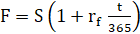 где: F – форвардная цена;S – спотовая цена;rf  – ставка без риска;t – период времени до истечения форвардного контракта.Иллюстрации – схемы и графики, именуемые рисунками, нумеруются сквозной нумерацией по всей работе, обозначаются арабскими цифрами. Если иллюстрация в работе единственная, то она не нумеруется.Схемы в работе должны быть сгруппированы в единый объект. Иллюстрации следует располагать непосредственно после текстов, в которых они упоминаются впервые, или на следующей странице.Ссылки на иллюстрации не следует оформлять как самостоятельные фразы, в которых лишь повторяется то, что содержится в подписи. В том месте, где речь идет о теме, связанной с иллюстрацией, помещают ссылку либо в виде заключенного в скобки выражения «(Рис. 3)», либо в виде оборота типа: «…как это показано на рис. 3» или «… как это следует из рис. 3».Каждую иллюстрацию необходимо снабжать подрисуночной подписью, которая должна соответствовать основному тексту и самой иллюстрации. Подпись под иллюстрацией имеет следующие основные элементы:наименование графического сюжета, обозначаемого словом «Рисунок»:Рисунок _______ - ______________________                 (номер)   (наименование рисунка)тематический заголовок иллюстрации, содержащий текст с характеристикой изображаемого объекта в наиболее краткой форме;ссылка на источник, откуда взят рисунок, если это необходимо.Техническое оформление подрисуночной подписи такое же, как и у основного текста.Пример оформления рисунка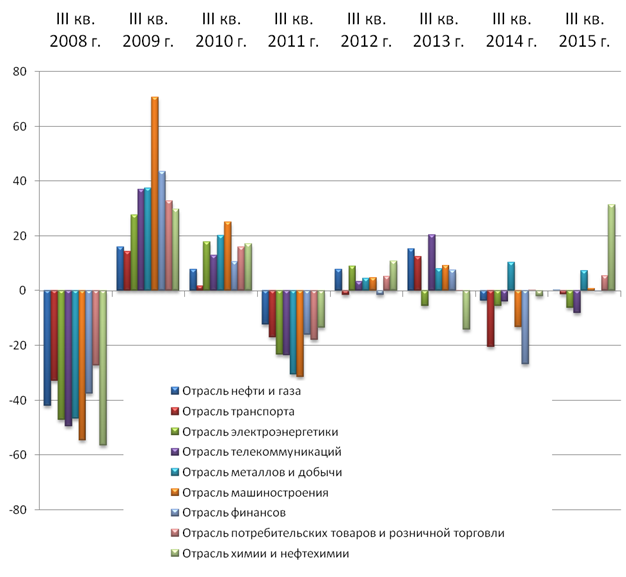 Рисунок 1 – Средняя доходность индексов ММВБ в период с 2009 по 2016 гг.От текста рисунок отделяется пропуском строки. Данные в рисунке могут быть представлены шрифтом 10-12 размера и одинарным межстрочным интервалом.Требования к оформлению приложенийПриложение оформляют как продолжение данного документа на последующих его листах или выпускают в виде самостоятельного документа.Каждое приложение следует начинать с новой страницы с указанием наверху посередине страницы слова «Приложение», его обозначения.Приложение должно иметь заголовок, который записывают симметрично относительно текста с прописной буквы отдельной строкой.Приложения обозначают заглавными буквами русского алфавита, начиная с А, за исключением букв Ё, З, Й, О, Ч, Ъ, Ы, Ь. После слова «Приложение» следует буква, обозначающая его последовательность.В основном тексте курсовой работы обязательно должны быть ссылки на приложения и их пояснения. Например, (см. Приложения А и Б) или «Как представлено в Приложении А …». Приложения располагаются в порядке ссылок на них в тексте работы.Если приложение располагается на нескольких листах, то на каждом последующем листе пишется «Продолжение приложения …», а на последнем листе пишется «Окончание приложения …». В случаях, когда приложение представляет один документ с общим заголовком, то «Продолжение приложения …» не пишется, просто нумеруются страницы документа.После «Заключения» в курсовой работе приводится список используемых источников. 5. ПОРЯДОК АТТЕСТАЦИИ И ЗАЩИТЫ КУРСОВОЙ РАБОТЫЗаконченная и полностью оформленная курсовая работа не позднее чем за две недели до начала экзаменационной сессии, загружается в Электронный университет для проверки руководителем  и предварительной оценки. Студенты заочной формы обучения (кроме групп выходного дня) представляют курсовую работу не позднее дня начала очередной сессии.Руководитель проверяет работу на объем заимствований и при условии законченного правильного оформления и положительной оценки содержания, допускает работу к защите. Работа, не отвечающая установленным требованиям, возвращается для доработки с учетом сделанных замечаний и повторно предъявляется на кафедру в срок, указанный руководителем, но до начала экзаменационной сессии (по заочной форме – до зачета/экзамена по соответствующей дисциплине).Курсовая работа подлежит проверке на наличие заимствований в установленном порядке. Также студент должен сделать запись на последней странице работы: «Настоящим подтверждаю, что курсовая работа выполнена мною самостоятельно, заимствования находятся в допустимых пределах», а затем подписаться. В представленной курсовой работе допускается заимствование в объеме не более 40%. Оригинальность текста курсовой работы должна составлять не менее 50%. При уменьшении объема заимствования, ниже установленного, допускается увеличение объема цитирования. При этом оригинальность курсовой работы должна соответствовать установленным требованиям.Защита курсовых работ может проводиться как на учебных занятиях, так и в ходе консультаций или специально отведенное в расписании время. На публичной защите необходимо показать не только знание темы и наличие презентации, но и степень овладения научным методом мышления, логическим, динамичным, структурным и/или статистическим анализом исследуемых проблем, способность к самостоятельному научному труду, умение четко и ясно излагать свои мысли и выводы. Также важна способность показать сформированное и обоснованное личное мнение как результат проведенного авторского исследования.Формой аттестации студента по курсовой работе является дифференцированный зачет («отлично», «хорошо», «удовлетворительно», «неудовлетворительно»). Оценка за курсовую работу выставляется руководителем по результатам защиты в ведомость.При оценке курсовой работы учитываются:содержание устного доклада студента;актуальность темытеоретический уровень и самостоятельность в постановке вопроса;связь вопросов теории с практикой;использование в работе новейшей литературы, зарубежного опыта;наличие цифрового материала, расчетов таблиц, иллюстраций и т.п.;обоснование выводов, рекомендаций, предложений и т.п.;качество оформления работы;обоснованность ответов на вопросы преподавателя.Студент, не представивший в установленный срок курсовую работу или не защитивший ее по неуважительной причине, считается имеющим академическую задолженность.6. ПРИЛОЖЕНИЯПриложение 1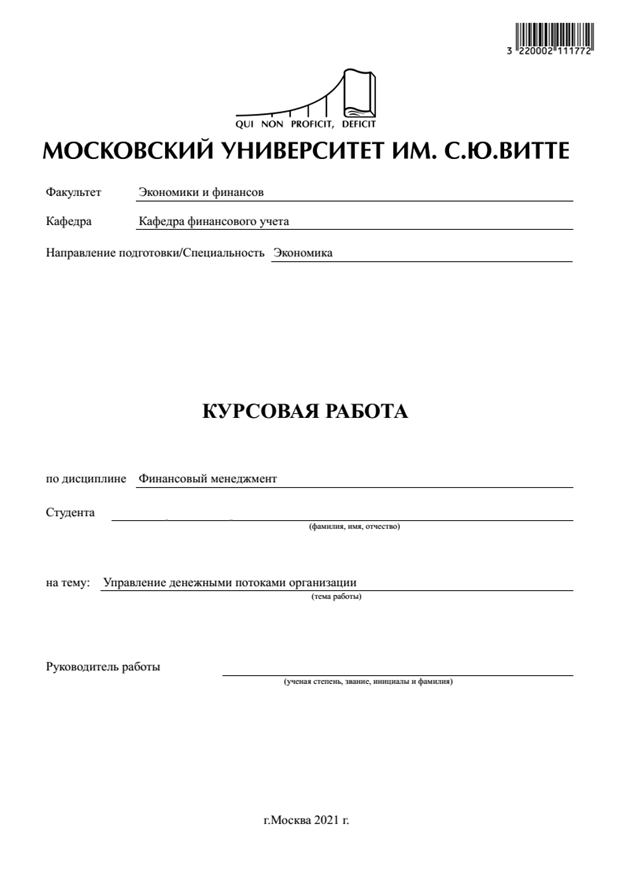 Приложение 2Заведующему кафедрой 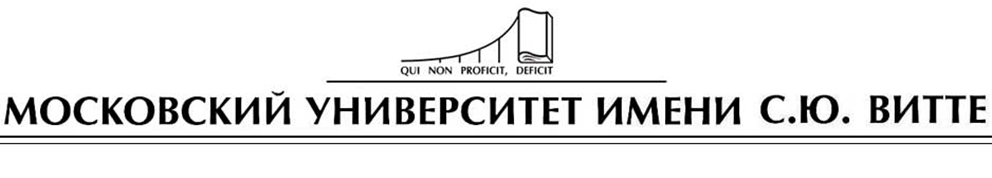 «Финансового учета»Егоровой Н.Н От студента (ки) ___________ курса________________ формы обученияФакультета Экономики и финансовГруппа № ______________________Фамилия_______________________Имя___________________________Отчество_______________________ЗАЯВЛЕНИЕПрошу Вас утвердить мне тему курсовой работы ________________________________________________________________________________________________________________________________________________________________________________________________________________________________________________________________________________________________________________________________________________________________________________________________________________________________________________________________________ (Название темы)по дисциплине__________________________________________________________________________________________________________________________________Контактный телефон: ____________________________________________________      Дата  _____________________Подпись ____________________________________________________________________________________________«СОГЛАСЕН»__________________________ Зав. кафедрой Финансового учета                                                                     «______»__________________20___г.Приложение 3Образец введения курсовой работыВажным звеном кругооборота ресурсов выступают денежные средства и обеспечивают основу роста платежеспособности субъектов хозяйствования. Любое предприятие ежедневно совершает большое количество расчетных операций со своими контрагентами, бюджетом, работниками, собственниками. Благодаря денежным средствам деятельность хозяйствующего субъекта активизируется к самофинансированию. Поскольку они присутствуют на всех этапах кругооборота капитала – в процессе снабжения, производства и сбыта. Повышение качества принятых решений руководством предприятия, улучшение его финансового положения зависит от достоверности и полноты данных о движении денежных средств в процессе его деятельности. Денежные средства являются объектом повышенного внимания контролирующих органов, поэтому от надлежащей организации учета этих высоколиквидных активов зависит успешное функционирование на рынке субъектов бизнеса. Значимость денежных средств в деятельности предприятий требует их детального изучения, установления стратегических и тактических направлений формирования и использования денежных потоков, данные о которых оказывают существенное влияние на обеспечение эффективности управленческого процесса хозяйствующих субъектов.Таким образом, эффективность управления наиболее ликвидными ресурсами, зависит от своевременного и оптимального контроля использования средств, определяет уровень финансовой стабильности и возможность дальнейшего развития предприятия.Цель курсовой работы – усвоить методику анализа формы 3 «Отчет о движении денежных средств».Задачи исследования:Охарактеризовать сущность, методика анализа и управления денежным оборотом предприятия;Охарактеризовать информационную базу анализа денежных средств;Дать краткую организационно-экономическую характеристику предприятия;Проанализировать динамику и уровень эффективности денежных потоков;Рассмотреть проблемы и направления оптимизации денежных потоков предприятия;Объект курсовой работы – АО «Горизонт».Предмет курсовой работы – подходы к оптимизации денежных потоков предприятия.Теоретико-информационную базу исследования составляют монографические работы и статьи отечественных и зарубежных экономистов в профессиональных экономических изданиях и Интернет-ресурсы.Исследование проводилось с применением общенаучных методов познания: наблюдения, сравнительного анализа, табличного, графического, системного, синтеза теоретического и практического материала.Курсовая работа включает введение, двух глав, заключение, списка литературы и приложения.Библиографический список состоит из 15 наименований.Образец оформления структуры курсовой работыОглавлениеВведение.........................................................................................................3Глава I .……………………………………………………………………...51.1. …………………………………………………………………..............51.2. ……………………………………………………………....................10Глава II. …………………………………………………………………....152.1. ………………………………………………………………………....152.2. ………………………………………………………………………....202.3. …………………………………………………………………………24Заключение .................................................................................................28Список использованных источников………………................................30Приложения.................................................................................................33Образец оформления таблиц и рисунковТаблица 1 - Расчет потребности в краткосрочном финансировании на 2018 год, тыс. руб.Рисунок 1 - Структура доходов ООО «ХХХ» в 2018 г.Образец списка литературыСПИСОК ИСПОЛЬЗОВАННЫХ ИСТОЧНИКОВПриказ Минфина РФ «Об утверждении Порядка определения стоимости чистых активов» от 28 августа 2014 г. № 84н. (ред. от 21.02.2018) // Информационно-правовой портал Консультант Плюс // [Электронный ресурс]. –  Режим доступа: http://www.consultant.ru/document/cons_doc_LAW_169895/ (дата обращения: 17.03.2020)Алексеева А.И. Комплексный экономический анализ хозяйственной деятельности: учеб. пособие / А.И. Алексеева, Ю.В. Васильев. — M.: Финансы и статистика. 2016. – 529 с.Баканов М. И., Мельник М. В., Шеремет А. Д. Теория экономического анализа: учебник. – М.: Финансы и статистика, 2016. – 536 с.Бродунов А.Н. Финансовый анализ (продвинутый уровень): учебник – М.: Московский Университет им. С.Ю. Витте, 2015. [Электронный ресурс]. – Режим доступа: https://online.muiv.ru/lib/ (дата обращения 17.02.2020)Быкова Н. Н. Сущность понятия финансового состояния предприятия в трактовке разных авторов [Электронный ресурс] // Молодой ученый. – 2016. –  №29 (133). — С. 369-372. Режим доступа: https://moluch.ru/archive/133/37226/ (дата обращения: 1.03.2020)Взгляд в будущее: миссия и стратегия [Электронный ресурс] // ПАО «Магнитогорский металлургический комбинат»: Официальный сайт // Режим доступа: http://www.mmk.ru/about/about_the_company/looking_into_the_future/ (дата обращения 18.02.2020)Внешние и внутренние факторы, влияющие на финансово-экономическое состояние предприятия / [Электронный ресурс]: StudFiles. Режим доступа: https://studfiles.net/preview/4169061/page:17/;Гогина Г.Н. Комплексный анализ хозяйственной деятельности: конспект лекций / Г.Н. Гогина. – Самара: Самар. гуманит. акад., 2013. – [Электронный ресурс]: Электронная библиотека МУИВ. - URL: http://biblioclub.ru/index.php?page=book&id=375366 Доронина Ф. Х.  Бухгалтерский учет и анализ. Часть 2 / Издательство: Московский университет им. С.Ю. Витте, 2017. – [Электронный ресурс]: Электронная библиотека МУИВ. – URL: https://online.muiv.ru/lib/pdf/116936.pdf;Доронина Ф. Х.  Учет и анализ: финансовый анализ. / Издательство: Московский университет им. С.Ю. Витте, 2016.  – [Электронный ресурс]: Электронная библиотека МУИВ. – URL: https://online.muiv.ru/lib/pdf/114706.pdf;Косолапова, М.В. Комплексный экономический анализ хозяйственной деятельности: учебник / М.В. Косолапова, В.А. Свободин. – Москва: Дашков и Ко, 2016. – [Электронный ресурс]: Электронная библиотека МУИВ. – URL: http://biblioclub.ru/index.php?page=book&id=116052;Коэффициент P/BV [Электронный ресурс] // Управляющая компания Альсагера: Официальный сайт // Режим доступа: https://arsagera.ru/kuda_i_kak_investirovat/fundament_analiz/koefficient_pbv_pb/ (дата обращения: 1.03.2020)Курс акций ПАО «ММК» [Электронный ресурc] // TestFirm: Официальный сайт // URL: https://www.testfirm.ru/otrasli/24/ (дата обращения: 10.03.2020)Лупей Н.А., Соболев В.И., Финансы: Учебное пособие – 3-е изд., исправ. и доп. – М.: Магистр, НИЦ ИНФРА-М, 2018. - 448 с.: - (Бакалавриат) [Электронный ресурс]. - Режим доступа: http://znanium.com/bookread2.php?book=917623 (дата обращения: 15.03.2020)Любушин Н.П. Экономический анализ: учебник для вузов. – 3-е изд., перераб. и доп. – М.: ЮНИТИ-ДАНА, 2017. – 575 с. [Электронный ресурс]. – Режим доступа: http://znanium.com/bookread2.php?book=1028921&spec=1(дата обращения: 11.02.2020)Маркарьян Э. А. Финансовый анализ: учебник. – М.: КноРус, 2015. – 192 с.Модель Дюпона (Dupont): формулы, примеры, применение [Электронный ресурс] // Finopedia: Официальный сайт // Режим доступа: https://finopedia.ru/model-dyupona (дата обращения 19.02.2020)Мультипликатор P/BV [Электронный ресурс] // Открытие брокер: Официальный сайт // Режим доступа: https://www.opentrainer.ru/articles/multiplikator-r-v-price-to-book/ (дата обращения: 17.03.2020)Обзор сектора металлургии – 4 квартал 2019 года [Электронный ресурс] // Управляющая компания «Доход»: Официальный сайт // Режим доступа: https://www.dohod.ru/analytic/obzor-sektora-metallurgii-4-kvartal-2019-goda/ (дата обращения: 15.02.2020)Прыкина, Л.В. Экономический анализ предприятия : учебник / Л.В. Прыкина. - 2-е изд., перераб. и доп. - Москва : Юнити-Дана, 2012. – 253 с. - [Электронный ресурс]: Электронная библиотека МУИВ. - URL: http://biblioclub.ru/index.php?page=book&id=118994 Савицкая Г.В. Анализ хозяйственной деятельности предприятия: Учебник – 6-е изд., исправ. и доп. – М.: ИНФРА-М, 2017. – 378 с. [Электронный ресурс]. – Режим доступа: http://znanium.com/bookread2.php?book=752455&spec=1 (дата обращения: 19.02.2020)Савицкая Г.В. Анализ хозяйственной деятельности: учеб. / Г.В. Савицкая. – 4-е изд., испр. – Минск: РИПО, 2016. – 374с.;Теплова Т.В., Рассказова А.Н. Инновации в финансовой аналитике [Электронный ресурс] // МИР (Модернизация. Инновации. Развитие) – 2016. - № 7 (80). – С. 54-60. Режим доступа: https://cyberleninka.ru/article/n/innovatsii-v-finansovoy-analitike (дата обращения 21.02.2020)Толпегина Н.А., Толпегина О. А. Комплексный экономический анализ хозяйственной деятельности – Издательство: ЮРАЙТ, 2013 – [Электронный ресурс]: Электронная библиотека МУИВ. – URL: https://online.muiv.ru/lib/pdf/91006.pdf;Тришкина Н. А. Комплексный анализ. Часть 2. / Издательство: Московский университет им. С.Ю. Витте, 2013. – [Электронный ресурс]:  Электронная библиотека МУИВ – URL: https://online.muiv.ru/media/lib/books/kompleksnyij-analiz-chast-2/xbook162/book/index/index.html;Приложение 4ИНДИКАТОРЫ ОЦЕНИВАНИЯ КУРСОВОЙ РАБОТЫ:Критерии оцениванияПриложение 5ПРИМЕРНАЯ ТЕМАТИКА КУРСОВЫХ РАБОТАнализ инвестиционной деятельности организацииАнализ использования инвестированного капиталаАнализ источников финансирования деятельности организацииАнализ качества структуры капитала корпорацииАнализ операционных и финансовых решений корпорацииАнализ платежеспособности и финансовой устойчивости организацииОбеспечение платежеспособности и кредитоспособности организацииОценка рисков и доходности финансовых вложений организацииСистема финансового планирования деятельности организацииЭмиссия ценных бумаг как способ финансирования деятельности организацииАнализ денежных потоков организацииПример курсовой работы ГЛАВА I МЕТОДОЛОГИЧЕСКИЕ ОСНОВЫ ОРГАНИЗАЦИИ И УПРАВЛЕНИЯ ДЕНЕЖНЫМИ ПОТОКАМИ1.1	Сущность, методика анализа денежным оборотом предприятияДенежные потоки предприятия являются важным объектом финансового менеджмента, от которого зависит развитие предприятия и конечный результат его хозяйственной деятельности.Анализ специальной литературы позволяет утверждать, что проблемы организации управления денежными потоками и обеспечения его эффективности не решена, так как недостаточен уровень теоретической и методологической разработки вопросов формирования модели управления движением денежных средств предприятия и обеспечения ее эффективности.Следует подчеркнуть, что существуют различные подходы к определению трактовки понятия «денежный поток».Возникновение термина «денежные потоки», что имеет англо-саксонское происхождение, связывают с исследованиями В. Уивера в области движения денежных средств для определения вероятности угрозы банкротства.Во французской научной литературе денежный поток определяется как разница между поступлением в кассу денежных средств и их выплатой в результате или одной, или всех операций.Английские исследователи Бирман Г., Шмидт С. отмечают, что величина финансового потока равна изменению остатка на банковском счете компании без учета всех долговых и других финансовых денежных потоков [1, c.205].Особого внимания заслуживает трактовка категории денежных потоков, что и предлагает. А. Бланк [4].Толкование денежных потоков, приводится известным отечественным ученым-экономистом, содержит в себе более глубокое видение сущности данного понятия. Так, И. А. Бланк под денежным потоком предприятия понимают совокупность распределенных по отдельным интервалам рассматриваемого периода времени поступлений и расходов денежных средств, генерируемых его хозяйственной деятельностью, движение которых связано с факторами времени, риска и ликвидности [4, с. 32].Итак, сторонники первого трактовка понятия денежного потока определяют его как чистый денежный поток, то есть статическую величину; сторонники второго трактовка – через валовой денежный поток, образуемый за определенный период времени. Вообще акцент делается только на одну классификационный признак денежных потоков – способ определения объема. Однако денежные потоки можно классифицировать по целому ряду признаков, что подтверждают многочисленные публикации.Таким образом, известные определения денежных потоков не отражают агрерированность данного экономического понятия, поэтому не в полной мере передают всю сущность.Так, учитывая то, что денежный поток согласно существующих представлений о его сущности, является категорией динамичной, агрегированной, является основой и результатом хозяйствования, без которого невозможно функционирование предприятия, произведено уточнение такой категории.Следовательно, по нашему мнению, денежный поток предприятия – процесс, связанный с постоянным движением денежных средств, которые возникают в процессе хозяйственной деятельности на протяжении всего жизненного цикла функционирования предприятия, движение связан с факторами времени, пространства, структуры, риска и ликвидности и таким образом определяет состояние текущей платежеспособности предприятия, финансовой устойчивости и деловой активности.Задачами анализа является денежных потоков является [11, c. 216]:- выявление тенденций и закономерностей развития денежных потоков предприятия- постоянное исследование путей формирования денежных потоков и оценка степени рационального их использования- своевременное выявление и предотвращение возможности возникновения причин ухудшения платежеспособности предприятия и его банкротстваОсновными методами исследования денежного потока являются прямой и косвенный метод и метод коэффициентов.1.2	Механизм управления денежным оборотом предприятияДля любого предприятия определяющую роль в улучшении финансового результата его деятельности играет эффективное управление денежными потоками, то есть распределенными во времени, по виду деятельности и направлению движения денежными средствами. Ведь оптимизация процесса их движения для осуществления денежных отношений или объема поступлений и расходов в определенный момент времени, необходимого для осуществления производственного процесса, поддержки хозяйственных связей и выполнения обязательств позволяют обеспечить предприятию длительное функционирование на рынке, укрепить рыночные позиции и нивелировать нарушения финансовой. дисциплины. В то же время эффективное управление денежными потоками предполагает исследование факторов влияния на формирование денежных потоков предприятия и должно основываться на определенных принципах, основными из которых, по нашему мнению, являются принципы информативной достоверности и обеспечения сбалансированности, ликвидности, рациональности и эффективности (табл. 1).Таблица 1 - Основные принципы управления денежными потокамиСистема управления денежными потоками индивидуальна для каждого отдельного предприятия, поскольку необходимо учитывать отраслевые особенности его организационного, экономического и правового механизма, специфические условия внешней и внутренней среды ее реализации. Наличие указанной системы управления позволяет обеспечить эффективный механизм действий, адаптированность и быстрое реагирование на изменчивость экономической среды. От объемов и скорости движения денежного обращения, эффективности управления им напрямую зависят платежеспособность и ликвидность предприятия. Поэтому анализ денежных потоков является основой оценки и прогнозирования платежеспособности предприятия, позволяет более объективно оценить его финансовое состояние. Такой анализ производят по предприятию в целом, а также в разрезе основных видов хозяйственной деятельности.Методика анализа денежных потоков позволил выделить шесть этапов: анализ положительного и отрицательного потока, чистого по видам деятельности, отклонения остатка от чистого финансового результата, достаточности поступления и эффективности использования денежных средств.Чистый денежный поток является одним из важнейших результатов финансовой деятельности предприятия, во многом определяет финансовое равновесие и темпы роста его рыночной стоимости, характеризует разницу между положительными и отрицательными денежными потоками (в рамках поступлений и расходов денежных средств) в исследуемом периоде времени и в разрезе отдельных временных интервалов.Факторами формирования показателя чистого движения средств от каждого из трех видов деятельности являются элементы поступления денежных средств и их расходование по каждому виду деятельности. Качество чистого денежного потока можно оценить как высокое, если по результатам отчетного периода наблюдается положительное чистое движение средств от операционной деятельности и отрицательное – вследствие инвестиционной и финансовой деятельности. Это означает, что операционная деятельность предприятия обеспечивает достаточное количество средств для осуществления операционных расходов, финансирования инвестиционных потребностей предприятия и платежей по финансовой деятельности. При этом желательно иметь положительное значение чистого движения денежных средств вследствие всех видов деятельности за период.В целях оптимизации структуры денежного потока и повышения эффективности управления целесообразно способствовать увеличению входящего денежного потока в краткосрочном и долгосрочном периодах. В первом случае это достигается установлением предоплаты за всю или часть предоставленных услуг и ценовые скидки. Такие инструменты оперативного управления уже апробированы на исследуемом предприятии, однако необходимо их диверсифицировать путем использования разнообразных финансовых инструментов, позволяющих увеличить размер собственного капитала, в частности акций, или дополнительных учредительных взносов. В этом контексте действенным и актуальным было бы привлечение дополнительных финансовых кредитов и займов путем выпуска корпоративных облигаций или использования долгосрочного банковского кредита. Их можно совместить с ликвидацией и продажей части имущества, прежде всего основных фондов, или сдачи их в аренду в случае недостаточно эффективного использования и капитализации большей суммы чистой прибыли. Внедрение в практику совокупности работ по ежедневному мониторингу состояния денежных потоков хозяйствующих субъектов и мер оптимизации их структуры значительно рационализирует работу руководителей предприятия, позволяет финансовым менеджерам своевременно принимать эффективные управленческие решения. В эпоху роста роли информационных технологий и диджитализации предприятиям необходимо осуществлять поиск новых возможностей удовлетворения потребностей потребителей посредством разработки новых видов услуг и технологий их продвижения, а также внедрения новейший нетрадиционный подходов к работе с потребителями. Это будет сохранять конкурентные преимущества на рынке информационных услуг, диверсификации деятельности путем проникновения на новые рынки. ГЛАВА II. Управление денежными потоками АО «Горизонт»2.1 Краткая организационно-экономическая характеристика предприятияАкционерное общество «Горизонт»  ростовское предприятие по производству приборов и аппаратуры для измерения электрических величин или ионизирующих излучений.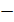 Основными странами экспорта являются Бразилия, Китай, Алжир, Греция, Индия, Южная Корея, Украина, Вьетнам, Казахстан, Туркменистан, Куба. Организационная структура рассматриваемого АО «Горизонт» имеет линейно-функциональный характер (рисунок 2). Основными видами экспортной продукции являются: навигационные, радиолокационные судовые средства и системы (НРЛС), навигационные системы, ЭКНИС, антенны, отображение информации, оптико-электронные комплексы, система управления движением судов, РТК летного поля, мостиковая система, корабельные кресла, беспилотный авиационный комплекс.Также в своем производственном составе предприятие имеет дочернее предприятие «Горизонт-Радио-Сервис», создание в 1997 году на базе цеха внешних работ ОАО «Горизонт» для выполнения всех видов сервисной поддержки судовой и корабельной радиолокационной аппаратуры, выпускаемой АО «Горизонт» и НПО «Горизонт». Фирма имеет своих постоянных представителей на Дальнем Востоке, в Санкт-Петербурге, Калининграде и других городах. При необходимости, для выполнения пуско-наладочных и ремонтных работ специалисты фирмы командируются в любые регионы России, ближнего и дальнего зарубежья.Рассмотрим динамику основных экономических показателей деятельности АО «Горизонт» (табл.1).Рисунок 2 – Организационная структура управления АО «Горизонт»Таблица 1– Основные технико-экономические показатели АО «Горизонт»За 2018-2020 гг. объем выручки увеличился на 6,62% составив на конец 2020 г. 869 380 тыс. руб. Так как динамика затрат была выше динамики выручки на 50% (12,91% против 6,62%), предприятия лишилось значительной части средств покрытия коммерческих и управленческих расходов в следствие чего в 2020 г. был сформирован валовый убыток в размере – 16 266 тыс. руб.Убыточная деятельность привела к отрицательной рентабельности продукции и продаж, а уровень затратности увеличился на 5,9% до 1,02 руб/руб. Текущая деятельность приводит к обесцениванию активов и
снижению благосостояния собственников.В месте с этим незначительно повысился уровень интенсивности использования основных средств – на 1,97 руб. Уровень вовлеченности денежных средств в основные средства составил 12,21 руб. продаж. 2.2	Анализ динамики и эффективности денежных потоков Важно рассмотреть интенсивность денежного потока за несколько периодов (приложение В)Величина текущих денежных потоков составляет 74 068 тыс. Руб. 2018-2020 гг. Положительное значение показателя отражает основные эффективные направления деятельности компании, а это означает, что компания способна достигать целей, поставленных собственниками. Сальдо денежного потока инвестиций было незначительным. Увеличение потенциала для производства большего количества продуктов и предоставления большего количества услуг подчеркивается показателем денежного потока излишка денежных потоков от основных средств. ОАО «Горизонт» продало больше капитальных вложений, чем купило, вероятно, из-за необходимости перераспределения денег в других направлениях. Незначительный денежный поток от финансовой деятельности препятствует более активному развитию ОАО «Горизонт», что может указывать на проблемы с привлечением средств для активизации текущей или инвестиционной деятельности.В 2018-2020 гг. наблюдается снижение выручки, что свидетельствует о снижении деловой активности. Дальнейшее снижение показателя приведет к снижению финансового потенциала ОАО «Горизонт». (Приложение Г)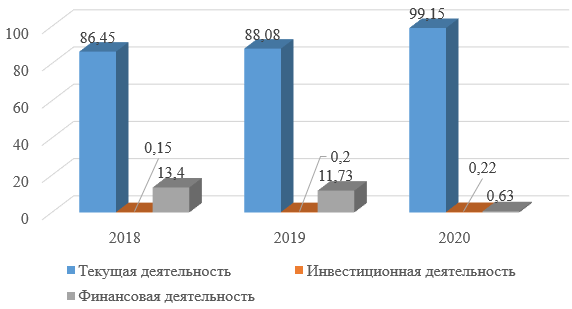 Рисунок 6 – Структура поступлений денежных средств АО «Горизонт», %Основный положительный денежный поток АО "Горизонт" связан с текущей деятельностью (96,67 %). На текущие операции приходится ощутимая доля - 99,15 % в общей сумме платежей.Сравнивая показатель дохода по форме № 2, а также средства, полученные от клиентов по форме № 4 можно сделать вывод - текущая политика управления потоками оказывает положительное влияние на ликвидность организации, так как ее доля денежной массы в выручке, что свидетельствует о способности компании выполнять свои обязательства в соответствии со средствами клиентов. Кроме того, большая часть средств указывает на хороший уровень конкурентоспособности продукции, АО "Горизонт" реализует товары и услуги на выгодных условиях, без необходимости предоставления коммерческих кредитов необеспеченным клиентам, что указывает на прозрачность деятельности предприятия.Для получения информации о чистом денежном потоке и соотношении изменения денежных средств, которое является текущим на конец отчетного периода, и общей суммы прибыли, которую должна получить компания, целесообразно проанализировать денежные средства косвенным методом (таб. 2).Таблица 2 – Косвенный метод анализа денежного потокаОбщая сумма текущего потока АО «Горизонт» равна 59619 тыс. руб., от инвестиционной деятельности – 18285 тыс. руб., а от финансовой деятельности – -19831 тыс. руб.Далее произведем анализ достаточности и эффективности использования денежных потоков (табл. 3, 4)	Таблица 3 – Относительные показатели достаточности денежных средств	На 2020 г. предприятие нуждается в 2 152,1 тыс. руб/день для проведения операционной деятельности - уровень самофинансирования свободными средства составляет 38,47 дн. Предприятие за счет запасов ликвидности свободно покрывать потребность в денежных средства на протяжении 78,35 дн. Следовательно, предприятие имеет возможность своевременно выполнять свои обязательства даже при возникновении непредвиденных издержек.Таблица 4 – Относительные показатели эффективности денежных средств АО "Горизонт"Текущая величина потока самофинансируемой операционной деятельности больше единицы - предприятие способно финансировать инвестиции собственными ресурсами. Предприятие способно исполнять финансовые обязательства по операционной деятельности - размер коэффициента достаточности операционного потока для компенсации обязательств составляет 6,08.Компания способна покрыть непредвиденные расходы - коэффициент ликвидности совокупного потока больше единицы в конце 2020 г. При этом уровень коэффициента эффективности совокупного потока выше нуля указывает на способность синхронизации денежных потоков, а отрицательное значение рентабельности - на неспособность эффективного управления в конкурентной среде. Если такая ситуация наблюдается в течение длительного времени, то положительный остаток денежных средств уничтожается. При долгосрочной данной тенденции будет приводить к вымыванию положительного денежного остатка.2.3	Проблемы и направления оптимизации денежных потоков предприятия В процессе проведенного анализа возможно выделить главную проблему - у АО "Горизонт" огромный объем денежных средств, при этом компания использует банковское кредитование, которое приводит к финансовым расходам.Следует уменьшить объем остатков денежных средств, а чрезмерную часть следует направить на досрочное погашение краткосрочных кредитов. Мероприятие окажет положительное воздействие на платежеспособность с точки зрения долговой нагрузки на предприятие. Также улучшиться финансовый результат (чистая прибыль). Необходимо, прежде всего, оценить объем денежных потоков из квартала в квартал. Как можно судить по данным таблицы 27, наблюдается чрезвычайно высокая волатильность оттока денежных средств, а именно самый большой объем расходов происходит в четвертым квартале, а также значимый, но менее существенный, в третьем квартале. В течение первого квартала деловая активность находится на крайне низком уровне. Такое сезонные проявление характерно как для 2019-го, так и 2020 г.Таблица 5 – Отток денежных средств АО «Горизонт» в 2019-2020 гг. поквартально,  тыс. руб.Соответственно, оценить потребность в денежных средствах необходимо с точки зрения отдельно взятого квартала, так как результативный показатель будет существенно отличаться в зависимости от времени года. В качестве потребности ликвидности используется значение показателя за 2020 г. из таблицы 5, разделенное на 3.Что же касается комиссии за операционные с ценными бумагами, то какой показатель рассчитывается исходя из данных о стоимости услуг дилера, действующего на фондовом рынке. Индекс Московской биржи является довольно высоким, что связано с увеличением ликвидности российской экономики фондового рынка в течение кризисного периода. Хотя и ранее такой показатель был довольно высоким. Соответственно, оптимальный остаток на первый квартал составит 783,4 тыс. руб., а на четвертый квартал – 17047,4 тыс. руб. (табл. 6).Таблица 6 – Расчет оптимального остатка денежных средств АО «Горизонт», основываясь на данных за 2020 г. поквартально по методу Баумоля Во втором подходе в качестве нижнего предела учитывается минимальный объем денежных средств, который наблюдался в течение исследуемого периода. Самым низким было значение 7163 тыс. руб. Однако такой уровень выше, чем сумма расходов в первом периоде, то есть за весь первый месяц. Поэтому нижний предел для первого квартала уменьшен до необходимого уровня для обеспечения месяца бесперебойных расходов. В качестве стандартного отклонения используется объем расхода в день (табл.7).Таблица 7 – Расчет оптимального остатка денежных средств АО «Горизонт», основываясь на данных за 2020 г. поквартально по методу Миллера-ОрраТаблица  8 – Расчет оптимального остатка денежных средств АО «Горизонт», основываясь на данных за 2020 г. поквартально по методу Стоуна, тыс. руб.Значение показателя икс в таблице 8 рассчитывается как точка, находящаяся посередине между оптимальным остатком и нижним или верхним пределом.Проведем оценку экономической эффективности предложенных мероприятийОптимизация денежных средств позволит высвободить значительную часть ресурсов для формирования дополнительных инвестиций (табл. 9).Таблица 9 – Объем чрезмерного остатка денежных средств АО «Горизонт», тыс. руб.Соответственно, улучшение политики управления денежными средствами обеспечит экономический эффект в размере 11 496 тыс. руб. (табл. 10).Таблица 10 – Экономический эффект от оптимизации суммы остатков денежных средств на расчетном счете АО «Горизонт»Таким образом, положительное воздействие окажет оптимизация остатков денежных средств, так как высвобожденная часть капитала может быть направлена в различные краткосрочные и долгосрочные инвестиции, что принесет предприятию 11 496 тыс. руб. благодаря вложению средств в инструменты фондового рынка. Также положительное воздействие окажет нормализация экономической ситуации, чего следует ожидать во второй половине 2021-го, в течение 2022-го годов.ЗАКЛЮЧЕНИЕК разработке мероприятий укрепления платежеспособности мною были взяты две проблемы: объем долгосрочных финансовых вложений составляет 3707 тыс. руб. при нулевых процентах к получению, использование банковского кредитования при значительном объеме денежных средств, низкая текущая ликвидность.Мной было предложено два решения: реализация долгосрочных финансовых вложений, а также уменьшение объема остатков денежных средств с направлением чрезмерной части на досрочное погашение краткосрочных кредитов. В результате проведенных расчетов первого мероприятия выявлен размер оптимального остатка на основе двух подходов: первый -  1 кв.- 783,4 тыс. руб., 4 кв.- 17047,4 тыс. руб., второй - 1 кв. 2248,7 тыс. руб., 4 кв. 7163,0. Для решения третьей проблемы предложено заменить краткосрочные кредиты на долгосрочные. В результате оценки уровня экономической эффективности установлено что направление средств в более диверсифицированный инвестиционный портфель способно обеспечить 415 тыс. руб., а улучшение политики управления денежными средствами обеспечит экономический эффект в размере 11 496 тыс. руб. Экономический эффект от перекредитования составит 75 тыс. руб. В результате данных мероприятий показатель текущей ликвидности увеличится с 1,11 доли единицы, а повышение быстрой ликвидности на 0,04 доли единицы.СПИСОК ЛИТЕРАТУРЫАлексеева Н.Г. Методологические основы комплексной оценки финансового состояния предприятия/Алексеева Н.Г., Кагарманова А.И..// Монография. – М.: НИИ ИЭП,2018. – 109с.Алексеева Н.Г. Методологические основы комплексной оценки финансового состояния предприятия. Монография. - М.: НИИ ИЭП, 2018. – 109 с.Байгулова О.В. Сущность и содержание проведения анализа финансово - хозяйственной деятельности организации//Новая наука: Проблемы и перспективы. 2017. № 1-1. С. 103-105.Бариленко В.И. Экономический анализ// Бариленко В.И., Ермакова М.Н., Ефимова О.В., Керимова Ч.В. Москва, 2017. 455 с.Глазов, М. М. Анализ и диагностика финансово-хозяйственной деятельности предприятия / М.М. Глазов. - М.: Андреевский Издательский дом, 2017. - 448 c.Головачев А.С. Управление формированием выручки и прибыли от текущей деятельности предприятия /Головачев А.С., Гедронович Б.А. Шинкевич Н.В.// Экономика. Управление. Инновации. - 2017. - №1/2. - С. 32-41Губертов Е.А. Финансовый менеджмент//Губертов Е.А., Провоторов И.А.//Старый Оскол, 2016. 216 с.Ерина, Е. С. Основы анализа и диагностики финансового состояния предприятия. Учебное пособие / Е.С. Ерина. - М.: МГСУ, 2017. - 114 c.Ермилова М.И. Финансовый менеджмент: Учебник/М: ФГБОУ ВО "Российский экономический университет им. Г. В. Плеханова" 2018. - 200 с.Жеребцов В.М. Анализ финансовой деятельности предприятия на основе статистики показателей прибыли и рентабельности /Жеребцов В.М., Кундакова Л.Р.// Международный журнал прикладных и фундаментальных исследований. - 2015. - № 2/2. - С. 275- 280Жеребцов В.М. Анализ финансовой деятельности предприятия на основе статистики показателей прибыли и рентабельности /Жеребцов В.М., Кундакова Л.Р.// Международный журнал прикладных и фундаментальных исследований. - 2015. - № 2/2. - С. 275- 280Кириченко Т.В. Финансовый менеджмент: учебник. М.: Издательскоторговая корпорация «Дашков и Ко», 2016. – 484с.Косолапова М.В. Комплексный экономический анализ хозяйственной деятельности: Учебник. М.: Издательско-торговая корпорация «Дашков и Ко», 2018. – 274с.Крылов, С. И. Финансовый анализ : учебное пособие / С. И. Крылов. – Екатеринбург : Изд-во Урал. ун-та, 2016. – С. 160Новиков Е.С. Направления повышения финансовых результатов коммерческой организации//Studium. 2016. № 4-2 (41). С. 23.Показатель2014 г.2015 г.2016 г.Переменные расходы (тыс. руб.)711 893889 8671 156 827Просроченная ссудная задолженность, тыс. руб. (2%)113 157141 446183 880Резервы, тыс. руб. (11%)622 363777 9541 011 340Итого расходы, тыс. руб.1 447 4131 809 2672 352 047Дисконтированный расход1 130 7911 677  7332 301 524НаименованиеЯнварьФевральМартОстатки денежных средств на начало периода без финансирования25,7(500,7)335,9Остатки денежных средств на конец периода без финансирования(500,7)335,9(290,0)Потребность в краткосрочном финансировании650,7436,9Погашение краткосрочных займов650,7Краткосрочные вложения185,9(189,0)Остатки денежных средств на начало периода с учетом финансирования25,7150,0150,0Остатки денежных средств на конец периода с учетом финансирования.150,0150,0150,0КритерийПоказатель соответствияНормативные значения (баллы)Оценка руководителя (баллы)Соответствие оформления курсовой работы ГОСТ 7.32.-2017полностью соответствует 15Соответствие оформления курсовой работы ГОСТ 7.32.-2017соответствует с незначительными отклонениями10Соответствие оформления курсовой работы ГОСТ 7.32.-2017соответствует с существенными отклонениями5Анализ источников информации и теоретического материала в соответствии с темой и целью КР полностью соответствует 15Анализ источников информации и теоретического материала в соответствии с темой и целью КР соответствует с незначительными отклонениями10Анализ источников информации и теоретического материала в соответствии с темой и целью КР соответствует с существенными отклонениями5Анализ источников информации и теоретического материала в соответствии с темой и целью КР не соответствует0Аргументация и обоснованность выводов по параграфам и главам в соответствии с предметом и задачами КРполностью соответствует 25Аргументация и обоснованность выводов по параграфам и главам в соответствии с предметом и задачами КРсоответствует с незначительными отклонениями10Аргументация и обоснованность выводов по параграфам и главам в соответствии с предметом и задачами КРсоответствует с существенными отклонениями5Аргументация и обоснованность выводов по параграфам и главам в соответствии с предметом и задачами КРне соответствует0Уровень соответствия результатам освоения дисциплины  в соответствии компетенциям, описанными в рабочей программе дисциплиныполностью соответствует 10Уровень соответствия результатам освоения дисциплины  в соответствии компетенциям, описанными в рабочей программе дисциплинысоответствует с незначительными отклонениями8Уровень соответствия результатам освоения дисциплины  в соответствии компетенциям, описанными в рабочей программе дисциплинысоответствует с существенными отклонениями4Уровень соответствия результатам освоения дисциплины  в соответствии компетенциям, описанными в рабочей программе дисциплиныне соответствует0Цель работы в заключении КР достигнута и подтвержденаполностью соответствует 15Цель работы в заключении КР достигнута и подтвержденасоответствует с незначительными отклонениями8Цель работы в заключении КР достигнута и подтвержденасоответствует с существенными отклонениями4Цель работы в заключении КР достигнута и подтвержденане соответствует0Теоретический уровень и самостоятельность в постановке вопросов, наличие цифрового материала, расчетов, таблиц соответствуют требованиям полностью соответствует 20Теоретический уровень и самостоятельность в постановке вопросов, наличие цифрового материала, расчетов, таблиц соответствуют требованиям соответствует с незначительными отклонениями10Теоретический уровень и самостоятельность в постановке вопросов, наличие цифрового материала, расчетов, таблиц соответствуют требованиям соответствует с существенными отклонениями5Теоретический уровень и самостоятельность в постановке вопросов, наличие цифрового материала, расчетов, таблиц соответствуют требованиям не соответствует0ОценкаДиапазон критерия оцениванияОтличноот 85 до 100 баллов.Хорошоот 66 до 84 баллов;Удовлетворительноот 50 до 65 баллов;Неудовлетворительно49 балов и менееПринципыЦелиИнформативной достоверностиобеспечение системы управления денежными потоками предприятия необходимой информационной базой, содержащей полную, правдивую и беспристрастную информацию об изменениях и движении денежных средств в результате различных видов деятельности.Сбалансированностиоптимизация денежных потоков предприятия в процессе управления ими средств, что способствует формированию дополнительных инвестиционных ресурсов для осуществления финансовых инвестицийЛиквидностисинхронизация положительного и отрицательного денежных потоков исследуемого периодаРациональностиповышение ритмичности осуществления операционного процесса предприятияПоказателиГодГодГодАбсолютный прирост (отклонение),+,–Абсолютный прирост (отклонение),+,–Относительный прирост (отклонение), %Относительный прирост (отклонение), %Относительный прирост (отклонение), %Показатели2018201920202019/ 20182020/ 20192019/ 20182020/ 20192020/ 2018Выручка, тыс. руб.81541684950286938034086198784,182,346,62Себестоимость78437582944388564645068562035,756,7812,91Валовая прибыль (убыток), тыс. руб.3104120059-16266-10982-36325-35,38-181,09-152,4Рентабельность продукции, %3,962,42-1,84-1,54-5,79-38,89-175,94-146,41Рентабельность продаж, %3,812,36-1,87-1,45-5,68-37,97-179,24-149,15Затраты на рубль продаж, руб.0,960,981,020,010,061,54,335,9Фондоотдача,  руб.-10,2912,21-----Фондоемкость, руб.-0,10,08-----Показатели20192020Чистая прибыль-10221-22021Корректировки чистой прибыли:Корректировки чистой прибыли:Корректировки чистой прибыли:1. Операционная1. Операционная1. Операционная- амортизация00- остатки ДЗ5945426427- запасов и затрат-41506114593- КЗ-116569-72357- КФВ00- накопленного капитала-210912977Всего 002. Инвестиционная- остатки ОС914813600- остатки НМА306305- ДФВ00- другое-73332190Итого -10187182853. Финансовая3. Финансовая3. Финансовая- СК-3569-12745- ДО84370-57086- КЗК-4000050000Итого 40801-19831Итого сумма корректировок чистой прибыли-8033758073ПоказателиГодГодАбсолютный прирост (отклонение),+,–Показатели201920202020/ 2019Среднедневный расход по текущей деятельности, тыс. руб.2 123,792 152,128,31Обеспеченность денежными средствами, дни47,3838,47-8,91Интервал самофинансирования, дни108,0178,35-29,66ПоказателиГодГодГодАбсолютный прирост (отклонение),+,–Показатели2018201920202020/ 2018Достаточность для самофинансирования83,28-46,6417,64-65,63Достаточность для погашения обязательств0,93-0,786,085,15К. ликвидности совокупного потока1,10,911,07-0,03К. ликвидности операционного денежного потока 1,140,91,04-0,11К. эффективности совокупного денежного потока0,1-0,090,07-0,03К. достаточности чистого денежного потока--1,08-0,94-К. реинвестирования--15,97-5,66-К. рентабельности притока денежных средств0-0,01-0,01-0,02К. рентабельности оттока денежных средств0-0,01-0,01-0,02К. рентабельности денежного потока по операционной деятельности0,01-0,01-0,03-0,03Показатель20192019201920192020202020202020Показатель1 квар-тал2 квар-тал3 квар-тал4 квар-тал1 квар-тал2 квар-тал3 квар-тал4 квар-талПроиз-водственные расходы (себес-тоимость)1200463 486258 147495 80617115170 942262 554435 035Процентные расходы12252 2602 3682 10310399961 3801 375Прочие70066 4339 54713 67020841 2634 0213 986Всего2023572 179270 062511 57920238173 201267 955440 396Показатель1 квартал2 квартал3 квартал4 кварталПотребность в ликвидности в месяц, тыс. руб.674657733,789318,3146799Комиссия за операции с ценными бумагами (0,07552% от суммы сделки), тыс. руб. [55]5,143,667,5110,9Индекс МосБиржи полной доходности «нетто» (по налоговым ставкам российских организаций), % [56]11,211,211,211,2Оптимальный остаток, тыс. руб.783,46704,510372,417047,4Показатель1 квартал2 квартал3 квартал4 кварталНижний предел остатка денежных средств2248,67716371637163Стандартное отклонение ежедневных денежных остатков, тыс. руб.269,82309,33572,75871,9Комиссия за операции с ценными бумагами (0,07552% от суммы сделки), тыс. руб.5,143,667,5110,9Индекс МосБиржи полной доходности «нетто» (по налоговым ставкам российских организаций), %11,211,211,211,2Верхний предел остатка денежных средств, тыс. руб.2343,17970,98412,99217,3Оптимальный остаток, тыс. руб.2280,17432,37579,67847,8Показатель1 квартал2 квартал3 квартал4 кварталНижний предел остатка денежных средств2248,77163,07163,07163,0Верхний предел остатка денежных средств2343,17970,98412,99217,3Оптимальный остаток2280,17432,37579,67847,8x15,7134,7208,3342,4Нижний промежуточный предел2264,47297,77371,37505,4Верхний промежуточный предел2327,37836,38204,68874,9Показатель1 квартал2 квартал3 квартал4 кварталТекущий объем доступной ликвидности108 926108 926108 926108 926Оптимальная сумма остатка2280743275807848Доступная для финансирования ликвидность106646101494101346101078Показатель1 квартал2 квартал3 квартал4 кварталВсегоИндекс МосБиржи полной доходности «нетто» (по налоговым ставкам российских организаций), % (11,2 годовых или 2,8% в квартал)2,82,82,82,8-Сумма инвестиций106646101494101346101078-Экономический эффект от оптимизации суммы остатков денежных средств на расчетном счете, тыс. руб.298628422838283011496